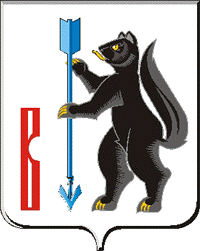 АДМИНИСТРАЦИЯГОРОДСКОГО ОКРУГА ВЕРХОТУРСКИЙП О С Т А Н О В Л Е Н И Еот 13.10. 2016 г. № 861г. Верхотурье  О внесении дополнений в  Административный регламент предоставления муниципальной услуги «Выдача разрешений  на ввод в эксплуатацию объектов капитального строительства», утвержденный постановлением Администрации городского округа Верхотурскийот 31.12.2015г. № 1206 	В соответствии с Федеральным законом от 27 июля 2010года N 210-ФЗ                   «Об организации предоставления государственных и муниципальных услуг», Федеральным законом 6 октября 2003 года N 131-ФЗ «Об общих принципах организации местного самоуправления в Российской Федерации», Постановлением Правительства РФ от 30 апреля 2014 года N 403                                 «Об исчерпывающем перечне процедур в сфере жилищного строительства», рекомендациями Министерства труда и социальной защиты Российской Федерации, руководствуясь статьей 26  Устава  городского округа Верхотурский, ПОСТАНОВЛЯЮ:	1.В Разделе 2 Административного регламента, утвержденного постановлением Администрации городского округа Верхотурский от 31.12.2015 г. № 1206 «Об утверждении  Административного  регламента предоставления муниципальной  услуги «Выдача разрешений  на ввод в эксплуатацию объектов капитального строительства», изменить наименование подраздела:«Требования к помещениям, в которых предоставляется муниципальная услуга, к месту ожидания и приема заявителей, размещению и оформлению визуальной, текстовой информации о порядке предоставления такой услуги, в том числе к обеспечению доступности для инвалидов указанных объектов», изложив его в новой редакции:	«Требования к помещениям, в которых предоставляется муниципальная услуга, к месту ожидания и приема заявителей, размещению и оформлению информации о порядке предоставления муниципальной услуги, в том числе к обеспечению доступности для инвалидов в соответствии с законодательством Российской Федерации о социальной защите инвалидов».	2.Раздел 2 Административного регламента, утвержденного постановлением Администрации городского округа Верхотурский от 31.12.2015 г. № 1206 «Об утверждении  Административного  регламента предоставления муниципальной  услуги «Выдача разрешений  на ввод в эксплуатацию объектов капитального строительства», дополнить пунктами следующего содержания:	«26.1.В помещениях обеспечивается создание инвалидам следующих условий доступности муниципальной услуги в соответствии с требованиями, установленными законодательными и иными нормативными правовыми актами:условия для беспрепятственного доступа к зданию для предоставления муниципальных услуг для инвалидов (включая инвалидов, использующих кресла-коляски и собак-проводников) (далее - инвалидов);сопровождение инвалидов, имеющих стойкие расстройства функции зрения и самостоятельного передвижения, и оказание им помощи;надлежащее размещение оборудования и носителей информации, необходимых для обеспечения беспрепятственного доступа инвалидов к муниципальным услугам с учетом ограничений их жизнедеятельности;допуск сурдопереводчика и тифлосурдопереводчика, допуск собаки-проводника при наличии документа, подтверждающего ее специальное обучение и выдаваемого по форме и в порядке, которые определяются федеральным органом исполнительной власти, осуществляющим функции по выработке и реализации государственной политики и нормативно-правовому регулированию в сфере социальной защиты населения.»;	«29.1.Создание инвалидам следующих условий доступности услуг в соответствии с требованиями, установленными законодательными и иными нормативными правовыми актами:	оказание инвалидам помощи, необходимой для получения в доступной для них форме информации о правилах предоставления услуги, в том числе об оформлении необходимых для получения услуги документов, о совершении ими других необходимых для получения услуги действий;	обеспечение допуска на объект сурдопереводчика и  тифлосурдопереводчика;оказание иной необходимой инвалидам помощи в преодолении барьеров, мешающих получению ими муниципальных услуг наравне с другими лицами.».	3.Опубликовать настоящее постановление в информационном бюллетене «Верхотурская неделя» и разместить на официальном сайте городского округа Верхотурский.4.Отделу архитектуры и градостроительства (Литовских Л.Ю.) внести сведения о муниципальной услуге в реестр государственных услуг Свердловской области.	5.Контроль исполнения настоящего постановления оставляю за собой.Глава Администрациигородского округа Верхотурский		                                           В.В. Сизиков